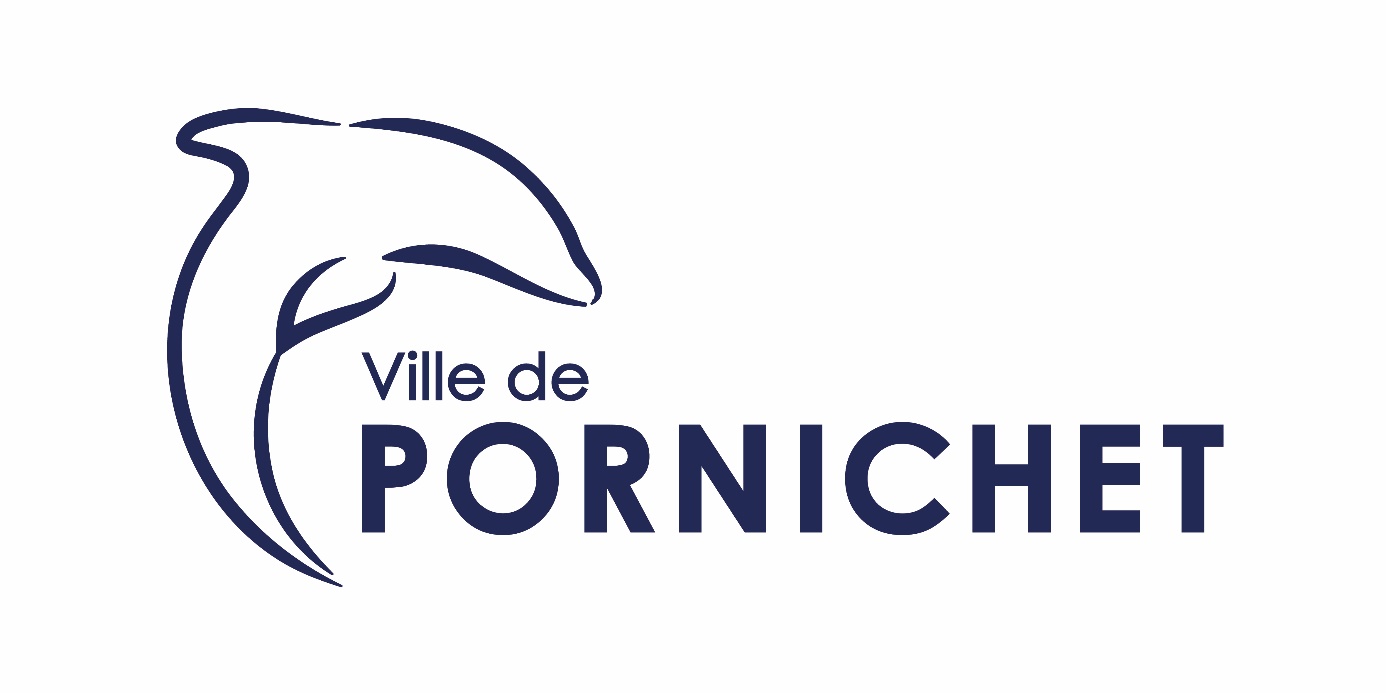 Etablissements recevant du public de 5eme catégorie sans locaux à sommeilArrêté du 22 juin 1990AVANT PROPOSCette notice a pour but de s’assurer que le pétitionnaire respecte à la lettre la réglementation incendie en vigueur. En l’absence de ce document, le dossier sera jugé incomplet et ne sera pas traité. Ce formulaire n’étant pas exhaustif, il appartient au demandeur de préciser les points que ce document n’aurait pas traité. Nom de l’établissement : ……………………………………………………………………………………………………………Adresse de l’établissement : ……………………………………………………………………………………………………………Activité antérieure(Ancienne activité des locaux) : ……………………………………………………………………………………………………………Ancien nom de l’établissement : ……………………………………………………………………………………………………………Coordonnées de l’ancien gérant : ……………………………………………………………………………………………………………AT N° (réservé aux services techniques) : ………………………………………………………….Maître d’œuvre : ……………………………………………………………………………………………………………Maître d’ouvrage : ……………………………………………………………………………………………………………Organisme de contrôle retenu pour le RVRAT : ……………………………………………………………………………………………………………Type :                    Catégorie : Nature de l’activité : ……………………………………………………………………………………………………………Effectif du Public : ……………………………………………………………………………………..Personnel (non pris en compte pour le classement) : ……………………………………………..Gros œuvre : ……………………………………………………………………………………………………………Charpente : ………………………………………………………………………………………………………….Toiture : ………………………………………………………………………………………………………….Plancher : ………………………………………………………………………………………………………….ARTICLE PE 6 Les établissements doivent être isolés de tous bâtiments ou locaux occupés par des tiers par des murs et des planchers coupe-feu de degré 1 heure. Une porte d'intercommunication peut être aménagée sous réserve d'être coupe-feu de degré 1/2 heure et munie d'un ferme-porte.Murs : ……………………………………………………………………………………………………………Plancher bas : ……………………………………………………………………………………………………………Plancher haut : ……………………………………………………………………………………………………………ARTICLE PE 9 Les locaux présentant des risques particuliers d'incendie associés à un potentiel calorifique important doivent être isolés des locaux et des dégagements accessibles au public dans les mêmes conditions que pour les tiers, conformément aux dispositions de l'article PE 6 (§ 1).

Sont notamment considérés comme locaux à risques particuliers les locaux réceptacles des vide-ordures, les locaux d'extraction de la VMC, les locaux contenant les postes de livraison et de transformation, les dépôts d'archives et les réserves.      Locaux à risques particuliers :………………………………………………………………………………………………………………………………………………………………………………………………………………………………………………………………………………………………      ARTICLE PE 11 Les dégagements (portes, couloirs, circulations, escaliers, rampes) doivent permettre l'évacuation rapide et sûre de l'établissement ; en particulier, aucun dépôt, aucun matériel, aucun objet ne doit faire obstacle à la circulation des personnes. Toutes les portes permettant au public d'évacuer un local ou un établissement doivent pouvoir s'ouvrir par une manœuvre simple. Toute porte verrouillée doit pouvoir être manœuvrable, de l'intérieur, dans les mêmes conditions. Dans les établissements ou dans les locaux recevant plus de 50 personnes, les portes donnant sur l'extérieur doivent s'ouvrir dans le sens de l'évacuation.       DégagementsNombre de sorties et largeur : ………………………………………………………………………Nombre d’escaliers et largeur : ……………………………………………………………………..ARTICLE PE 13En matière de comportement au feu des matériaux, les dispositions à prendre sont les suivantes :Locaux et circulations :M 4 pour les solsM 2 pour les mursM 1 pour les plafondsEscaliers :M 3 pour les solsM 1 pour les mursM 1 pour les plafondsAgencement, gros mobilier :M 3  ARTICLE PE 14Ne sont concernés que les salles situées en rez-de-chaussée et en étage de plus de 300 mètres carrés et celles de plus de 100 mètres carrés situées en sous-sol.Chaque dispositif d'ouverture doit être aisément manœuvrable du plancher du local.Non concernéConcernéSi concerné, joindre le descriptif de l’installation. Le bon fonctionnement de l’installation doit apparaître dans le rapport final et devra être vérifié annuellement par un technicien compétant.BAES (Bloc Autonome d’Eclairage de Sécurité) communément appelés blocs de secours.Nombre : ………………………………………………………………………………………………...Emplacements : …………………………………………………………………………………………………………………………………………………………………………………………………………………………Source d’énergie : ……………………………………………………………………………………..Localisation si chaufferie : …………………………………………………………………………….Puissance totale exprimée en KW : ………………………………………………………………….(Rubrique réservée aux Services Techniques de la Commune)Débit : ……………………………………M3/HAdresse (fournir plan de localisation) : ……………………………………………………………………………………………………………ARTICLES PE 26 et 27L’établissement doit être équipé de la façon suivante :Un extincteur à eau pulvérisé (E6L) pour 300 m2 et pour chaque étage.Un extincteur à dioxyde de carbone (CO2 2KG) à proximité des risques électriques.Un extincteur à poudre (POUDRE ABC) à proximité d’une chaufferie. Il est interdit de disposer un ABC dans les parties accessibles au public.E6L (nombre et emplacement) :…………………………………………………………………………………………………...CO2 2KG (nombre et emplacement) :…………………………………………………………………………………………………...ABC (nombre et emplacement) :…………………………………………………………………………………………………...ARTICLE PE 27 Tous les établissements sont équipés d'un système d'alarme selon les modalités définies ci-dessous :
a) L'alarme générale est donnée dans l'établissement recevant du public, par bâtiment si l'établissement en comporte plusieurs ;
b) Le signal sonore d'alarme générale ne doit pas permettre la confusion avec d'autres signalisations utilisées dans l'établissement. Il doit être audible de tout point du bâtiment pendant le temps nécessaire à l'évacuation ;
c) Le personnel de l'établissement doit être informé de la caractéristique du signal sonore d'alarme générale. Cette information peut être complétée par des exercices périodiques d'évacuation ;
d) Le choix du matériel d'alarme est laissé à l'initiative de l'exploitant qui devra s'assurer de son efficacité ;
e) Le système d'alarme doit être maintenu en bon état de fonctionnement.Marque : …………………………………………………………………………………………………Modèle : …………………………………………………………………………………………………Emplacement : ………………………………………………………………………………………….ARTICLE MS 70L’appel des Sapeurs Pompier doit pouvoir être effectué à partir d’un téléphone relié au réseau urbain ou un GSM qui doit être secouru en cas de coupure électrique.N° de Téléphone : 02 ………………………………………………………………………………….ARTICLE GN 8Formaliser dans le dossier la ou les solutions retenues pour l'évacuation de chaque niveau de la construction en tenant compte des différentes situations de handicap.Décrivez la solution retenue :…………………………………………………………………………………………………………………………………………………………………………………………………………………………………………………………………………………………………………………………………………………………………………………………………………………………………………………………………………………………………………………………………………………………………………………………………………………………………………………………………………………………………………………………………………………………………………………………………………………………………………………………………………………………………………Le Maître d’œuvre                                                                         Le Maître d’ouvrageDATE :                                                                                           DATE :Signature                                                                                        SignatureNOTICE DSCRIPTIVE DE SECURITE INCENDIELe Code de la Construction et de l’Habitation (articles R 123-1 à R 123-55, R 152-4 et R 152-5)Précise : « Constituent des Etablissements Recevant du Public (E.R.P.) tous bâtiments, locaux ou enceinte dans lesquels des personnes sont admises, soit librement, soit moyennant une rétribution ou une participation quelconque, ou dans lesquels sont tenues des réunions ouvertes à tout venant ou sur intervention, payantes ou non.Sont considérés comme faisant partie du Public toute personne admise à quelque titre que ce soit, en plus du personnel. »Renseignements sur l’exploitant et l’établissementClassementConstructionIsolement par rapport aux tiersLocaux à risques particuliersDégagementsAménagements intérieursRevêtementNature des matériauxClassement de réaction au feuSols des locauxMurs des locauxPlafond des locauxSol des circulationsMurs des circulationsPlafond des circulationsSols des escaliersMurs des escaliersPlafonds des escalierRevêtementNature des matériauxClassement de réaction au feuAgencement, gros mobilierDésenfumageEclairage de sécuritéChauffageHydrantsExtincteursAlarme incendieMoyen d’alerte Evacuation des PMR